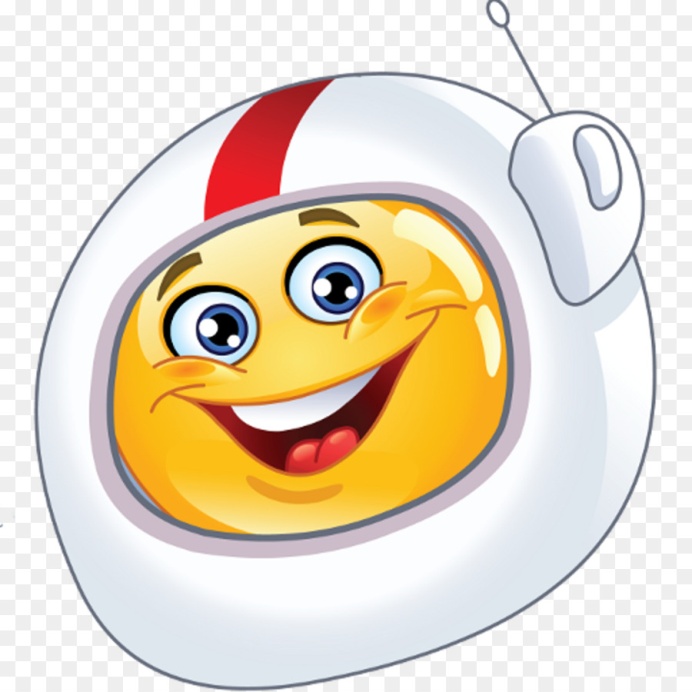 Источник: https://www.freepng.ru/png-pr4qub/Капитан командыКапитан команды Распределяет роли в команде и организует взаимодействие членов команды.Обобщает полученную членами команды информацию.Заполняет столбец таблицы «Малые тела Солнечной системы, соответствующий заданию.Организует подготовку к выступлению (не более 2 минуты)Заполняет лист «Критерии оценивания выступления».АстрофизикАстрофизик — специалист, использующий принципы физики и химии, изучает строение небесных тел и Вселенной, физические свойства и химический состав астрономических объектов.Главные экспериментальные методы астрофизики: спектральный анализ, фотография и фотометрия вместе с обыкновенными астрономическими наблюдениями.Астроном-наблюдательАстрономы-наблюдатели разрабатывают методику наблюдений, добывают фаты, которые затем становятся основой для научных выводов и гипотез.Специалист небесной механикиСпециалист небесной механики занимается изучением законов невозмущенного и возмущенного движения небесных тел и ИСЗ, методов решения уравнений движения тел Солнечной системы и методов определения их орбиты.Астроном-теоретикАстроном-теоретик занимается теоретической астрономией, космологией (наукой о рождении и развитии Вселенной и объектов в ней). Он обобщает данные полученных в ходе наблюдений.